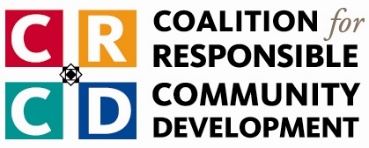 REQUEST FOR PROPOSALSTO PROCURE YOUTHSOURCE SUBCONTRACTORS Addendum #1.Responses to QuestionsQuestion 1. Under subcontractor eligibility criteria, why is fidelity bonding required? Can you give more details about what kind of coverage you expect?This is a City requirement as a form of insurance to protect against potential monetary or physical losses caused by fraudulent or dishonest actions of an employee. The amount required will be determined by the City and proof of fidelity bond will be required at the time of signing a Subcontract (not at the time of Subcontractor Proposal submission). 